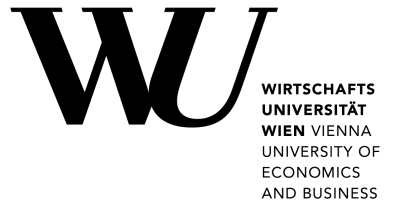 Application for a Research ContractScheme for PostDocsExecutive Summary (0,5 pages)Overview of the planned research projectMotivation and potential benefits for the personal career development 
(0,5 pages)Motivation of the applicant to apply for the fundingPotential benefits for the personal career Personal research focus and highlights of recent work (1 page) Short description of the overall scientific field(s) the applicant works inHighlights of research in the last yearsResearch projectState of the art, problem statement and research question(s) (1,5 pages)State of the art of the proposed research projectProblem statement and research question(s)Description of the applied research method(s), including a maximum of 7 central publications Research plan (1,5 pages)Concise explanation of the project steps and work packagesWork and time plan Targeted output (1 page)Objectives and expected results and their impact on the scientific communityExploitation of project results (e.g. journal publications, new cooperation, joint applications for research projects, etc.)Nexus between project and research profile of the applicant (1 page)Information on the international research facility (university) and the involved international scholarsExplanation how the stay abroad and the project have a positive impact on the research profileDisclosed to the Research Service Center/Rectorate onlyDetailed plan for the substitution of the applicant (1 page)Name(s) of planned substitutional personnel, qualification, hours of weekly employmentDescription of the tasks at WU of the replacement personnelAt least 4 hours of teaching load (full-time, part-time aliquot) during the requested periodCourses affected by the research contract. The column “instructors” includes the names of the instructors (if possible) and their terms of employment.Cost tableEstimated budgetProposal Number:(will be filled out by the administration) PD 2024Date of Submission: Short Project Title: Planned time of stay abroadStart and end dateName of Applicant:Academic title/position:Department:Institute: Contact informationE-Mail:Telephone Number:Course titleInstructor(s)……Cost categoryDescriptionAmount………TOTAL SUM:€